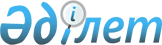 О внесении изменений в состав рабочей группы высокого уровня по вопросам интеграционного взаимодействия в кооперации и импортозамещении в приоритетных отраслях промышленностиРаспоряжение Коллегии Евразийской экономической комиссии от 30 марта 2021 года № 46.
      1. Внести в состав рабочей группы высокого уровня по вопросам интеграционного взаимодействия в кооперации и импортозамещении в приоритетных отраслях промышленности, утвержденный распоряжением Коллегии Евразийской экономической комиссии от 11 декабря 2018 г. № 191, изменения согласно приложению.
      2. Настоящее распоряжение вступает в силу с даты его опубликования на официальном сайте Евразийского экономического союза. ИЗМЕНЕНИЯ,
вносимые в состав рабочей группы высокого уровня по вопросам интеграционного взаимодействия в кооперации и импортозамещении в приоритетных отраслях промышленности
      Состав рабочей группы высокого уровня по вопросам интеграционного взаимодействия в кооперации и импортозамещении в приоритетных отраслях промышленности изложить в следующей редакции: СОСТАВ
рабочей группы высокого уровня по вопросам интеграционного взаимодействия в кооперации и импортозамещении  в приоритетных отраслях промышленности
					© 2012. РГП на ПХВ «Институт законодательства и правовой информации Республики Казахстан» Министерства юстиции Республики Казахстан
				
      Председатель Коллегии
Евразийской экономической комиссии 

М. Мясникович
ПРИЛОЖЕНИЕ
к распоряжению Коллегии
Евразийской экономической комиссии
от 30 марта 2021 г. № 46"УТВЕРЖДЕН
распоряжением Коллегии
Евразийской экономической комиссии
от 11 декабря 2018 г. № 191
(в редакции распоряжения
Коллегии Евразийской
экономической комиссии
от 30 марта 2021 г. № 46) От Евразийской экономической комиссии От Евразийской экономической комиссии От Евразийской экономической комиссии
Камалян

Артак Каджикович
–
член Коллегии (Министр) 

по промышленности и агропромышленному комплексу (председатель)

 
Кушнарев

Николай Геннадиевич 

 
–
директор Департамента промышленной политики (заместитель председателя)

 
Азенов

Жаслан Ерикович
–
заместитель директора Департамента промышленной политики (ответственный секретарь)

  От Республики Армения От Республики Армения От Республики Армения
Симонян 

Армен Оганесович 

 
–
заместитель Министра территориального управления и инфраструктур Республики Армения

 
Симонян 

Варос Арутюнович
–
заместитель Министра экономики Республики Армения 

  От Республики Беларусь От Республики Беларусь От Республики Беларусь
Харитончик

Дмитрий Иванович
–
заместитель Министра промышленности Республики Беларусь

 
Чеботарь

Юрий Адамович
–
первый заместитель 

Министра экономики 

Республики Беларусь

  От Республики Казахстан От Республики Казахстан От Республики Казахстан
Ержанов 

Аманияз Касымович
–
вице-министр индустрии 

и инфраструктурного развития

Республики Казахстан
Зебешев

Ардак Темирханулы 
 –
заместитель председателя Комитета 

по инвестициям Министерства иностранных дел Республики Казахстан

 
Кушукова

Жанель Сабыровна
–
вице-министр торговли и интеграции

Республики Казахстан
От Кыргызской Республики

 
От Кыргызской Республики

 
От Кыргызской Республики

 
Кайыпов 

Аманбай Кайыпович
–
заместитель председателя

Государственного комитета

промышленности, энергетики и

недропользования 

Кыргызской Республики От Российской Федерации От Российской Федерации От Российской Федерации
Волков 

Дмитрий Анатольевич

 
–
заместитель Министра строительства и жилищно-коммунального хозяйства Российской Федерации

 
Евтухов

Виктор Леонидович
–
статс-секретарь – заместитель Министра промышленности и торговли Российской Федерации

 
Костюк

Андрей Александрович 

 
–
первый заместитель Министра транспорта Российской Федерации 

 
Яновский

Анатолий Борисович
–
заместитель Министра энергетики Российской Федерации".

 